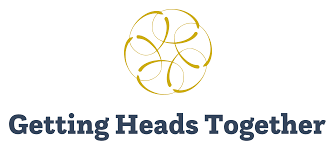 Vertinimo paketas dalyviams ir tarpininkams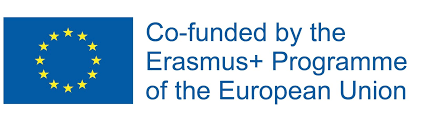 GHT vertinimo paketasTurinįInstrukcijos dalyviams ir tarpininkams 1 etapo vertinimas 1 etapo atspindinti apžvalga2 etapas Vertinimas 2 etapo atspindinti apžvalga3 etapas Vertinimas 3 etapo atspindinti apžvalga Vertinimo gairės tarpininkams Instrukcijos dalyviams ir tarpininkamsPastaba: Be šių instrukcijų, tarpininkai turėtų perskaityti tarpininkų vertinimo gairių skirsnį.Šių vertinimų tikslas: Padėkite pagalbininkams suprasti savo dalyvių pradinį tašką Norėdami padėti dalyviams Stebėkite jų daromą pažangą.Padėkite jiems išsikelti tikslus savo laikui programoje.Šie vertinimai turi padėti skatinti apmąstymus ir informuoti dalyvius apie jų pačių mokymąsi. EtapusYra trys programos "Getting Heads Together" dalyvių vertinimo etapai: 1 etapo vertinimas turėtų būti baigtas prieš pradedant įgyvendinti programą. TSGAE 1 tikslas yra padėti dalyviui ir pagalbininkui suprasti, kiek dalyvis jau supranta sudėtingumą ir taiko šias idėjas savo praktikoje. 2 etapo vertinimas yra tarpinės peržiūros taškas. Šie vertinimai padės dalyviams ir tarpininkams suprasti kiekvieno asmens padarytą pažangą ir suteiks grįžtamąjį ryšį dalyviams, kad jie galėtų veikti programos metu. 3 etapo vertinimas turėtų būti baigtas programos pabaigoje. Šio vertinimo tikslas yra padėti dalyviui apmąstyti padarytą pažangą ir padėti jam planuoti būsimą mokymąsi. Paruošimas Dalyvis turėtų nustatyti patikimą kolegą mokykloje. Šis kolega turėtų būti tas, su kuriuo dalyvis reguliariai dirba. Dalyvis turėtų paklausti savo kolegos, ar jis nori jo vardu atlikti kolegų vertinimą. Prašome dar kartą patikinti savo kolegą, kad kiekvienas vertinimas turėtų trukti tik 5–10 minučių ir kad jo dalyvavimas yra savanoriškas. Būkite sąžiningi. Jūs nesate teisiamas. Sąžiningumas padės jums pamatyti pažangą, kurią padarysite, ir kaip galite tobulėti. Pripažįstame, kad mokyklos ir dalyviai yra užsiėmę. Toliau pateikta procedūra yra tik pasiūlymas, ir jums nereikia naudoti kiekvieno vertinimo įrankio.  Rekomenduotume bent jau atlikti kiekvieno vertinimo proceso etapo savikontrolę ir tarpusavio vertinimą.Šios priemonės neturėtų būti įtrauktos į jokią veiklos valdymo procedūrą. Programos tarpininkas turėtų koordinuoti vertinimų rinkimą ir naudoti vertinimo rubriką, kad padėtų jiems nustatyti stipriąsias ir vystymosi sritis. 1 etapo vertinimas. 1 etapo vertinimas turėtų būti baigtas prieš pradedant įgyvendinti programą. P 1 DALIS: UŽDUOTISPerskaitykite šį scenarijų (Adaptuota iš Gilbride, 2021). Klausimai po scenarijaus paklaus, kaip jūs ištirtumėte  situaciją. SCENARIJUS Jūs esate mokytojas, atsakingas už mokinių elgesį ir tobulėjimą didelėje vidurinėje mokykloje. Direktorius pakvietė jus į susitikimą po to, kai buvo išreikštas susirūpinimas dėl vaiko, vadinamo Petru. Petrui yra 14 metų ir mokykloje dirba 3 metus. Neseniai kai kurie mokytojai sakė, kad Petras trikdo pamokas ir kad šis sutrikimas didėja. Direktorius jums pasakė štai ką. "Kai kurie mokytojai man sako, kad turiu išsiųsti Petrą arba surasti jam kitą mokyklą. Jie sako, kad Petro elgesys yra labai sudėtingas. Jis niekada nekreipia dėmesio. Jis buvo grubus darbuotojų atžvilgiu.  Jis nerodo jokios pagarbos mokyklos taisyklėms,  o aš visada naudoju sulaikymą, kad kontroliuočiau jo elgesį – pavyzdžiui, pertraukčiau mokytoją, nebaigčiau klasės darbų ar trukdyčiau kitiems mokiniams. Kiti mokiniai nusivilia jo elgesiuTačiaumokytojai sako, kad Petras gali būti dėmesingas ir malonus, jei gali su juo užmegzti gerus santykius.  Kad tereikia žinoti, kaip sudominti Petrą ir jam padėti – daug pagirti ir stengtis nekreipti dėmesio į tokį elgesį kaip mokytojo pertraukimas ar atsikėlimas iš savo vietos pamokų metu.  Petras gali daryti  gerus  darbus ir kad jis galėtų gauti gerus pažymius; jį tiesiog reikia prižiūrėti." Direktorius pridūrė, kad nors tėvai sako, kad Peteris turi dėmesio trūkumo hiperaktyvumo sutrikimą (ADHD)., nėra oficialios AD(H)D diagnozės ir nėra jokios gydytojo / sveikatos priežiūros komandos. Kai kurie mokiniai tikrai sutaria su Petru – apibūdintų jį kaip malonų ir juokingą. Kai kurie mokiniai nerimauja dėl to, kad yra toje pačioje klasėje kaip Petras, nes jis gali juos sutrikdyti ir kartais įžeisti mokytojus ar kitus mokinius. Direktorius nori, kad nuspręstumėte, ką daryti toliau. KLAUSIMAS1a klausimas: Kas apsunkina problemą?   1b klausimas: paaiškinkite savo atsakymą toliau. 2a klausimas: Kaip jūs sprendžiate , ką daryti? 1b klausimas: paaiškinkite, kodėl turėtumėte imtis veiksmų, nurodytų 1a klausime. 2 dalis – ĮSIVERTINIMASAr galite nurodyti, kiek sutinkate ar nesutinkate su šiais teiginiais.  1: Kai situacija neaiški, o sprendimą sunku rasti...3 dalis – TARPUSAVIO VERTINIMASAčiū. Jūsų kolega ruošiasi dalyvauti mokymuose apie tai, kaip mokyklų vadovai gali geriau suprasti problemas, su kuriomis jie susiduria vadovaudami. Kartais mokyklų vadovams tenka stengtis suprasti ir spręsti "sudėtingas" problemas. Sudėtingos problemos yra šios: Sunku suprasti: problema yra unikali ir sunkiai apibūdinama.  Skirtingi žmonės skirtingai mato problemą. Teisingo atsakymo nėra Sunku išspręsti: Yra daug galimų sprendimų. Nėra "teisingo" sprendimo. Bandymas išspręsti problemą gali sukelti kitų problemų ir nėra galimybės numatyti, kas gali nutikti toliau .Norėtume, kad atsakytumėte į keletą klausimų apie tai, kaip jūsų kolega bando suprasti ir išspręsti sudėtingas problemas. Sudėtingos problemos yra Ar galite nurodyti, kiek sutinkate ar nesutinkate su šiais teiginiais.  1: Kai situacija neaiški ir sunku rasti sprendimą, jūsų kolega...1 ETAPO ATSPINDINTI APŽVALGANaudojant informaciją iš SavikontrolėUžduotisTarpusavio vertinimasDabar dirbsite su savo pagalbininku, kad nustatytumėte savo stipriąsias puses ir vystymosi sritis. Turėtumėte parašyti savo atsakymus su savo pagalbininku. Kartu su savo pagalbininku palyginkite savo atsakymus į vertinimo rubriką X puslapio rubrikoje, įvertinkite save:2 etapo vertinimas. 2 etapo vertinimo peržiūra turėtų būti baigta 4 sesijoje. 2 ETAPO VERTINIMAS1 DALIS: SAVIREFLEKSIJA 1: Kai situacija neaiški, o sprendimą sunku rasti...2: Šiuo programos momentu....3: Šiuo programos momentu....2 DALIS: TARPUSAVIO VERTINIMAS Ačiū. Jūsų kolega mokėsi, kaip mokyklų vadovai gali geriau suprasti problemas, su kuriomis jie susiduria vadovaudami. Kartais mokyklų vadovams tenka stengtis suprasti ir spręsti "sudėtingas" problemas. Sudėtingos problemos yra šios: Sunku suprasti: problema yra unikali ir sunkiai apibūdinama.  Skirtingi žmonės skirtingai mato problemą. Teisingo atsakymo nėra Sunku išspręsti: Yra daug galimų sprendimų. Nėra "teisingo" sprendimo. Bandymas išspręsti problemą gali  sukelti kitų problemų ir nėra galimybės numatyti, kas gali nutikti toliau .Norėtume, kad atsakytumėte į keletą klausimų apie tai, kaip jūsų kolega bando suprasti ir išspręsti sudėtingas problemas.   Ar galite nurodyti, kiek sutinkate ar nesutinkate su šiais teiginiais.  1: Kai situacija neaiški ir sunku rasti sprendimą, jūsų kolega...1: Kai situacija neaiški ir sunku rasti sprendimą, mano kolega3:3 dalis  – PAGALBININKO VERTINIMASVertindami dalyvį, turėtumėte naudoti savo patirtį su dalyviu GDS ir IDS sesijų metu. #Vertinimą sudaro trys dalys: Sudėtingumo pripažinimas – taip jie suformuluoja savo faktinį sudėtingumo ir sudėtingų problemų supratimą. Sudėtingų problemų supratimo procesas - dalyviai, kuriuos jie priima bandydami suprasti sudėtingą problemąReagavimo į sudėtingas problemas procesas – veiksmai, kurių dalyviai imasi bandydami reaguoti į sudėtingą problemą.Sudėtingumo pripažinimas Ar dalyvis pripažįsta arba aiškiai nurodo, kad:Supranta sudėtingas problemas.Dalyviai, bandydami suprasti sudėtingą problemą, imasi šių veiksmų. Reagavimas į sudėtingas problemasTaikydamas problemos sprendimą, dalyvis2 ETAPO PERŽIŪRA Vidurio kelio apžvalgos tikslas ištirti jūsų pažangą iki šiol, naudojant surinktą informaciją1 etapo vertinimo etape 2 etapo vertinimo etapeTai turėtumėte užbaigti padedami savo pagalbininko. Kaip atpažinti incidentus kaip sudėtingus: Kaip jūs bandote suprasti sudėtingas problemas. Kaip bandote reaguoti į sudėtingas problemas. 3 etapo vertinimas. 3 etapo vertinimas turėtų būti baigtas programos pabaigoje. Šio vertinimo tikslas yra padėti dalyviui apmąstyti padarytą pažangą ir padėti jam planuoti būsimą mokymąsi. 3 ETAPO VERTINIMAS1 DALIS: UŽDUOTISPerskaitykite šį scenarijų (Adaptuota iš Gilbride, 2021). Klausimai po scenarijaus užduos KAIP bandytumėte suprasti situaciją. Scenarijus yra toks pat kaip ir scenarijus nuo programos pradžios. Tai tyčia. SCENARIJUS Jūs esate mokytojas, atsakingas už mokinių elgesį ir tobulėjimą didelėje vidurinėje mokykloje. Direktorius pakvietė jus į susitikimą po to, kai buvo išreikštas susirūpinimas dėl vaiko, vadinamo Petru. Petrui yra 14 metų ir mokykloje dirba 3 metus. Neseniai kai kurie mokytojai sakė, kad Petras trikdo pamokas ir kad šis sutrikimas didėja. Direktorius jums pasakė štai ką. "Kai kurie mokytojai man sako, kad turiu išsiųsti Petrą arba surasti jam kitą mokyklą. Jie sako, kad Petro elgesys yra labai sudėtingas. Jis niekada nekreipia dėmesio. Jis buvo grubus darbuotojų atžvilgiu.  Jis nerodo jokios pagarbos mokyklos taisyklėms,  o aš visada naudoju sulaikymą, kad kontroliuočiau jo elgesį – pavyzdžiui, pertraukčiau mokytoją, nebaigčiau klasės darbų ar trukdyčiau kitiems mokiniams. Kiti mokiniai nusivilia jo elgesiu  Tačiaumokytojai sako, kad Petras gali būti dėmesingas ir malonus, jei gali su juo užmegzti gerus santykius. Kad tereikia žinoti, kaip sudominti Petrą ir jam padėti – daug pagirti ir stengtis nekreipti dėmesio į tokį elgesį kaip mokytojo pertraukimas ar atsikėlimas iš savo vietos pamokų metu. Petras gali daryti gerus darbus ir kad jis galėtų gauti gerus pažymius; jį tiesiog reikia prižiūrėti." Direktorius pridūrė, kad nors tėvai sako, kad Peteris turi dėmesio trūkumo hiperaktyvumo sutrikimą (ADHD)., nėra oficialios AD(H)D diagnozės ir nėra jokios gydytojo / sveikatos priežiūros komandos. Kai kurie mokiniai tikrai sutaria su Petru – apibūdintų jį kaip malonų ir juokingą. Kai kurie mokiniai nerimauja dėl to, kad yra toje pačioje klasėje kaip Petras, nes jis gali juos sutrikdyti ir kartais įžeisti mokytojus ar kitus mokinius. Direktorius nori, kad nuspręstumėte, ką daryti toliau. KLAUSIMAS1a klausimas: Ar ši problema yra sunki ar sudėtinga?  1b klausimas: paaiškinkite savo atsakymą toliau. 2a klausimas: Kaip nuspręstumėte, ką jūs ir mokykla turėtumėte daryti dėl Petro? 2b klausimas: paaiškinkite, kodėl turėtumėte imtis 2a klausime nurodytų veiksmų. 3 klausimas: Palyginkite savo atsakymą iš pirmo bandymo atsakyti į scenarijų. Kuo skiriasi jūsų atsakymai, palyginti su programos pradžia? 2 dalis – ĮSIVERTINIMAS2: Kai situacija neaiški, o sprendimą sunku rasti...3: Šiuo programos momentu....3 dalis  – TARPUSAVIO VERTINIMASAčiū. Jūsų kolega mokėsi, kaip mokyklų vadovai gali geriau suprasti problemas, su kuriomis jie susiduria vadovaudami. Kartais mokyklų vadovams tenka stengtis suprasti ir spręsti "sudėtingas" problemas. Sudėtingos problemos yra šios: Sunku suprasti: problema yra unikali ir sunkiai apibūdinama.  Skirtingi žmonės skirtingai mato problemą. Teisingo atsakymo nėra Sunku išspręsti: Yra daug galimų sprendimų. Nėra "teisingo" sprendimo. Bandymas išspręsti problemą gali sukelti kitų problemų ir nėra galimybės numatyti, kas gali nutikti toliau . Norėtume, kad atsakytumėte į keletą klausimų apie tai, kaip jūsų kolega bando suprasti ir išspręsti sudėtingas problemas. Ar galite nurodyti, kiek sutinkate ar nesutinkate su šiais teiginiais.  1: Kai situacija neaiški ir sunku rasti sprendimą, mano kolega4 dalis – PAGALBININKO VERTINIMASVertindami dalyvį, turėtumėte naudoti savo patirtį su dalyviu GDS ir IDS sesijų metu. #Vertinimą sudaro trys dalys: Sudėtingumo pripažinimas – taip jie suformuluoja savo faktinį sudėtingumo ir sudėtingų problemų supratimą. Sudėtingų problemų supratimo procesas - dalyviai, kuriuos jie priima bandydami suprasti sudėtingą problemąReagavimo į sudėtingas problemas procesas – veiksmai, kurių dalyviai imasi bandydami reaguoti į sudėtingą problemą.Sudėtingumo pripažinimas Ar dalyvis pripažįsta arba aiškiai nurodo, kad:Supranta sudėtingas problemas.Dalyviai, bandydami suprasti sudėtingą problemą, imasi šių veiksmų. Reagavimas į sudėtingas problemasTaikydamas problemos sprendimą, dalyvis3 ETAPO ATSPINDINTI APŽVALGA Šios 3 etapo apžvalgos tikslas – ištirti jūsų pažangą įgyvendinant programą, naudojant surinktą informaciją1 etapo vertinimo etape 2 etapo vertinimo etape3 etapo vertinimo etapeTai turėtumėte užbaigti padedami savo pagalbininko. Kaip atpažinti incidentus kaip sudėtingus: Kaip jūs bandote suprasti sudėtingas problemas. Kaip bandote reaguoti į sudėtingas problemas. VERTINIMO GAIRĖS TARPININKAMS Visuose trijuose vertinimo etapuose esate kviečiami peržiūrėti vertinimų informaciją. Šioje apžvalgoje esate: Padėkite dalyviui suprasti pažangą, kurią jis padarėPadėti dalyviui apmąstyti, ką jis gali padaryti, kad toliau tobulėtų. Šių vertinimų informacija skirta padėti jums padėti dalyviui ir atskleisti jo mokymąsi. Atminkite, kad visi pateikti vertinimai turi jums padėti. Vertinimo planas Kiekvienas etapas apima: Dalyvio informacija. Mes prašome jų atlikti užduotį ar savirefleksijos pratimą. Ši informacija leidžia mums sužinoti, kaip individualus dalyvis suvokia savo mokymąsi. Informacija iš kitų stebėtojų: Įvertinti save gali būti labai sudėtinga. Įsivertinimas taip pat kartais gali būti netikslus.  Todėl kviečiame bendraamžius ir pagalbininkus prisidėti įžvalgomis apie mokymąsi, kurį jie pastebėjo iš dalyvio. Naudodami vertinimo informacijos derinį, galime sukurti išsamų dalyvio vaizdą ir sukurti tikslias įžvalgas apie jo mokymąsi.Vertinimo procesasKiekviename etape tarpininkai turėtų atlikti šiuos veiksmus: Vėlesniuose etapuose (2 ir 3 etapuose) taip pat prašoma panaudoti savo įžvalgas apie tai, kaip dalyvis mokosi. Prašome užpildyti tarpininko vertinimus, kaip nurodyta. VERTINIMO RUBRIKA PAGALBININKAMSŠi rubrika taikoma bet kuriam etapui Ši rubrika padės jums, kai peržiūrėsite kiekvieno etapo duomenis.  Turėtumėte užpildyti šią rubriką, kai perskaitysite visą informaciją. Sudėtingumo pripažinimas Ar dalyvis pripažįsta arba aiškiai nurodo, kad:Supranta sudėtingas problemas.Dalyviai, bandydami suprasti sudėtingą problemą, imasi šių veiksmų. Reagavimas į sudėtingas problemasTaikydamas problemos sprendimą, dalyvisStiprus nesutikimasNesutinkuSutinkuVisiškai sutinkuTuriu procesą, kurį galiu naudoti, kad padėčiau suprasti problemąMan lengva suprasti visas savo mokyklos problemas.Mano patirtis tikrai gali pasakyti, kokį sprendimą turėčiau naudoti. Kitų žmonių perspektyvos gali apsunkinti problemas. Paprastai problemą išsiaiškinu pati. Lyderis turi veikti ir išspręsti problemą savarankiškai. Aš nervinuosi, ką daryti. Man patinka bandyti išspręsti šias problemas.Kitų žmonių perspektyvos yra svarbios. Kartais atsakymas į problemą gali sukelti daugiau problemų. Tiksliai žinau, ką daryti, kad padėčiau suprasti problemąAš tiksliai žinau, kaip išspręsti problemą2: Kai kurias problemas sunku suprasti. Aprašykite, kaip bandote suprasti sunkiai suprantamą problemą. 3: Kai suprantate problemą, turite atsakyti į problemą su sprendimu. Apibūdinkite, kaip sprendžiate problemą? Stiprus nesutikimasNesutinkuSutinkuVisiškai sutinku... turi darbo su įvairiais žmonėmis procesą, kad padėtų suprasti problemą... apžvelgs skirtingas idėjas... rinks įvairias nuomones ...  bandys savarankiškai suprasti problemą  ... yra labai įsitikinęs, ką daryti toliau. Jiems svarbios kitų žmonių perspektyvos  . ... tiksliai žinos, kaip išspręsti problemą... bandys greitai išspręsti problemą. 2: Kai kurias problemas sunku suprasti. Apibūdinkite, kaip jūsų kolega bando suprasti sudėtingas problemas.3: Kai kurias problemas sunku išspręsti. Aprašykite, kaip jūsų kolega paprastai bando išspręsti sudėtingas problemas.   Žvelgiant į skirtingus vertinimus, kokiais būdais nuosekliai bandote suprasti sudėtingas problemas? Žvelgiant į skirtingus vertinimus, kokiais būdais nuosekliai stengiatės reaguoti į sudėtingas problemas? NeaiškuDalinisAkivaizduApibrėžti, kokios yra sudėtingos problemos. Kaip bandote suprasti sudėtingas problemas. Kaip bandote reaguoti į sudėtingas problemas. Skirkite laiko perskaityti programos tikslą.Dirbdami su savo pagalbininku, užsirašykite, ko tikitės išmokti per kitas 3 sesijas. Stiprus nesutikimasNesutinkuSutinkuVisiškai sutinkuTuriu procesą, kurį galiu naudoti, kad padėčiau suprasti problemąMano mokykloje lengva suprasti visas problemas.Mano patirtis gali man pasakyti, koks turėtų būti sprendimas.  Kitų žmonių perspektyvos gali apsunkinti problemas. Paprastai problemą išsiaiškinu pati. Lyderis turi veikti ir išspręsti problemą savarankiškai. Aš nervinuosi, ką daryti. Man patinka bandyti išspręsti šias problemas.Kitų žmonių perspektyvos yra svarbios. Kartais atsakymas į problemą gali sukelti daugiau problemų. Tiksliai žinau, ką daryti, kad padėčiau suprasti problemąAš tiksliai žinau, kaip išspręsti problemąStiprus nesutikimasNesutinkuSutinkuVisiškai sutinkuJaučiu, kad galiu nustatyti sudėtingas problemasJaučiu, kad turiu procesą, kuris padeda man suprasti sudėtingas problemas Pripažįstu, kad kiti žmonės turi padėti suprasti sudėtingą problemą Jaučiuosi galintis pasinaudoti kitų perspektyvomis ir nuomonėmis. Jaučiuosi patogiai dėl netikrumo sudėtingose problemosePripažįstu bandymo rasti sprendimą ribotumąPripažįstu, kad sudėtingas problemas sunku prognozuotiSudėtingoms problemoms suprasti reikia laiko Sudėtingoms problemoms spręsti reikia laiko 3a: Pastebėjau šiuos skirtumus, kaip bandau suprasti sudėtingas problemas 3b: Pastebėjau šiuos skirtumus, kaip bandau spręsti sudėtingas problemasStiprus nesutikimasNesutinkuSutinkuVisiškai sutinku... turi darbo su įvairiais žmonėmis procesą, kad padėtų suprasti problemą... apžvelgs skirtingas idėjas... rinks įvairias nuomones ... bandys savarankiškai suprasti problemą   ... yra labai įsitikinęs, ką daryti toliau. Jiems svarbios kitų žmonių perspektyvos  . ... tiksliai žinos, kaip išspręsti problemą... bandys greitai išspręsti problemą. Stiprus nesutikimasNesutinkuSutinkuVisiškai sutinku... turi darbo su įvairiais žmonėmis procesą, kad padėtų suprasti problemą... apžvelgs skirtingas idėjas... rinks įvairias nuomones ... bandys savarankiškai suprasti problemą   ... yra labai įsitikinęs, ką daryti toliau. Jiems svarbios kitų žmonių perspektyvos. ... tiksliai žinos, kaip išspręsti problemą... ieškos galimų sprendimų ir bandys juos suprasti. ... bandys greitai išspręsti problemą. ... suteiks pakankamai laiko pabandyti suprasti problemą.3a: Pastebėjau šiuos skirtumus, kaip jie bando suprasti sudėtingas problemas 3b: Pastebėjau šiuos skirtumus, kaip jie bando išspręsti sudėtingas problemasStiprus nesutikimasNesutinkuSutinkuVisiškai sutinkuSudėtingos problemos gali būti dviprasmiškos.Sudėtingos problemos gali būti unikalios.Yra daug pagrįstų sudėtingos problemos interpretacijų. Kaip jų supratimas apie įvykį buvo konstruojamas iš jų pačių supratimo ir kitų tautų perspektyvų bei interpretacijų. Kad jie nori naudoti naują informaciją iš kitų žmonių, kad mestų iššūkį savo mąstymui Kad sudėtingos problemos yra dažnai įsipainioja į kitas problemas. ir (arba) kaip problemos gali būti susijusios su kitais įvykiais / problemomis / situacijomis.Pripažįstama, kad problema nuolat vystosi ir gali atsirasti naujos informacijos. Kad problemos turi istoriją, ir istorija turės įtakos problemai. Situacija ar taikomi sprendimai neturės nuspėjamo rezultato.  Kad situacija ar taikomi sprendimai turės netiesioginės įtakos kitoms mokyklos dalims. Stiprus nesutikimasNesutinkuSutinkuVisiškai sutinkuJie gali įrodyti, kaip jie sekė išvadų kopėčiomis - žingsnis po žingsnio metodas, skatinantis juos Pateikite pastabas Pasirinkite duomenis ĮprasminkiteDarykite prielaidas ir išvadasKad dalyvis naudojo daugybę įvairios informacijos / duomenų, kad padėtų jiems suprasti situaciją. Jie aiškiai suabejojo savo požiūriu, prasme ir prielaidomis ir kad jie gali parodyti, kaip tai paveikė tai, kaip jie dabar supranta problemą. Jie atsižvelgė į įvykio istoriją ir mokyklą, suprasdami problemą.Jie integravo kitų perspektyvas / nuomones, kad sukurtų bendrą požiūrį į problemą tarp kelių žmonių.Jie nustatė, kaip problema yra susijusi su kitomis organizacijos situacijomis arba yra jų veikiama. Jie nustatė būdus, kuriais problema yra unikali. Jie sukūrė procesus, skirtus stebėti, kaip incidentas keičiasi ir vystosi.Jie gali aiškiai suformuluoti, kaip jie iš naujo peržiūrėtų savo supratimą apie incidentą, kai atsirastų naujos informacijos. Stiprus nesutikimasNesutinkuSutinkuVisiškai sutinkuKad sprendimas gali būti susietas su problemos supratimu ir kad procesas apėmė įvairių perspektyvų iš visos organizacijos sutelkimą Gali suformuluoti, kaip sprendimas atsižvelgia į unikalias problemos savybes.Pripažino, kad yra ir kitų sprendimų, kuriuos būtų galima taikyti, ir įvertino galimas šių sprendimų pasekmes. Įvertino galimas problemas, kurias gali sukelti sprendimas.Turi planą, kaip stebėti sprendimo poveikį ir jo pasekmes laikui bėgantGali suformuluoti galimą poveikį, kurį sprendimas gali turėti kitoms situacijoms ar problemoms organizacijoje.Gali parodyti, kaip jų planas, kaip suprasti savo sprendimų pasekmes, gali ištirti tiek tiesioginį, tiek netiesioginį  jų sprendimo  poveikį.Gali suformuluoti poreikį peržiūrėti savo supratimą, sprendimą ir prielaidas, atsižvelgiant į duomenis, atsirandančius iš sprendimo.Pripažįsta, kad negali numatyti / tikėtis konkretaus, nuspėjamo sprendimo rezultatoKą aš darau nuosekliai?Į ką galiu sutelkti dėmesį?Ką aš darau nuosekliai?Į ką galiu sutelkti dėmesį?Ką aš darau nuosekliai?Į ką galiu sutelkti dėmesį?1a: Apibūdinkite, kas yra sudėtinga problema. 1b: Apibūdinkite sudėtingos problemos pavyzdį iš savo vadovybės. 1c: paaiškinkite, kodėl b punkte pateiktas pavyzdys galėtų būti laikomas sudėtinga problema. Stiprus nesutikimasNesutinkuSutinkuVisiškai sutinkuTuriu procesą, kurį galiu naudoti, kad padėčiau suprasti problemąMano mokykloje lengva suprasti visas problemas.Mano patirtis gali man pasakyti, koks turėtų būti sprendimas.  Kitų žmonių perspektyvos gali apsunkinti problemas. Paprastai problemą išsiaiškinu pati. Lyderis turi veikti ir išspręsti problemą savarankiškai. Aš nervinuosi, ką daryti. Man patinka bandyti išspręsti šias problemas.Kitų žmonių perspektyvos yra svarbios. Kartais atsakymas į problemą gali sukelti daugiau problemų. Tiksliai žinau, ką daryti, kad padėčiau suprasti problemąAš tiksliai žinau, kaip išspręsti problemąStiprus nesutikimasNesutinkuSutinkuVisiškai sutinkuJaučiu, kad galiu nustatyti sudėtingas problemasJaučiu, kad turiu procesą, kuris padeda man suprasti sudėtingas problemas Pripažįstu, kad kiti žmonės turi padėti suprasti sudėtingą problemą Jaučiuosi galintis pasinaudoti kitų perspektyvomis ir nuomonėmis. Jaučiuosi patogiai dėl netikrumo sudėtingose problemosePripažįstu bandymo rasti sprendimą ribotumąPripažįstu, kad sudėtingas problemas sunku prognozuotiSudėtingoms problemoms suprasti reikia laiko Sudėtingoms problemoms spręsti reikia laiko 4a: Kai kurias problemas sunku suprasti. Aprašykite, kaip bandote suprasti sunkiai suprantamą problemą. 4b: Palyginkite savo atsakymą nuo pirmojo įvertinimo. Kuo skiriasi jūsų atsakymas? 4c: Kai kurias problemas sunku išspręsti. Aprašykite, kaip vertinate problemos sprendimą. Stiprus nesutikimasNesutinkuSutinkuVisiškai sutinku... turi darbo su įvairiais žmonėmis procesą, kad padėtų suprasti problemą... apžvelgs skirtingas idėjas... rinks įvairias nuomones ... bandys savarankiškai suprasti problemą   ... yra labai įsitikinęs, ką daryti toliau. Jiems svarbios kitų žmonių perspektyvos. ... tiksliai žinos, kaip išspręsti problemą... ieškos galimų sprendimų ir bandys juos suprasti. ... bandys greitai išspręsti problemą. ... suteiks pakankamai laiko pabandyti suprasti problemą.2: Kai kurias problemas sunku suprasti. Apibūdinkite, kaip jūsų kolega bando suprasti sudėtingas problemas. 3: Kai kurias problemas sunku išspręsti. Aprašykite, kaip jūsų kolega paprastai bando išspręsti sudėtingas problemas.   4: Kokius skirtumus tarp to, kaip jūsų kolega bando suprasti šias problemas, pastebėjote per pastaruosius 12 mėnesių? Stiprus nesutikimasNesutinkuSutinkuVisiškai sutinkuSudėtingos problemos gali būti dviprasmiškos.Sudėtingos problemos gali būti unikalios.Yra daug pagrįstų sudėtingos problemos interpretacijų. Kaip jų supratimas apie įvykį buvo konstruojamas iš jų pačių supratimo ir kitų tautų perspektyvų bei interpretacijų. Kad jie nori naudoti naują informaciją iš kitų žmonių, kad mestų iššūkį savo mąstymui Kad sudėtingos problemos yra dažnai įsipainioja į kitas problemas. ir (arba) kaip problemos gali būti susijusios su kitais įvykiais / problemomis / situacijomis.Pripažįstama, kad problema nuolat vystosi ir gali atsirasti naujos informacijos. Kad problemos turi istoriją, ir istorija turės įtakos problemai. Situacija ar taikomi sprendimai neturės nuspėjamo rezultato.  Kad situacija ar taikomi sprendimai turės netiesioginės įtakos kitoms mokyklos dalims. Stiprus nesutikimasNesutinkuSutinkuVisiškai sutinkuJie gali įrodyti, kaip jie sekė išvadų kopėčiomis - žingsnis po žingsnio metodas, skatinantis juos Pateikite pastabas Pasirinkite duomenis ĮprasminkiteDarykite prielaidas ir išvadasKad dalyvis naudojo daugybę įvairios informacijos / duomenų, kad padėtų jiems suprasti situaciją. Jie aiškiai suabejojo savo požiūriu, prasme ir prielaidomis ir kad jie gali parodyti, kaip tai paveikė tai, kaip jie dabar supranta problemą. Jie atsižvelgė į įvykio istoriją ir mokyklą, suprasdami problemą.Jie integravo kitų perspektyvas / nuomones, kad sukurtų bendrą požiūrį į problemą tarp kelių žmonių.Jie nustatė, kaip problema yra susijusi su kitomis organizacijos situacijomis arba yra jų veikiama. Jie nustatė būdus, kuriais problema yra unikali. Jie sukūrė procesus, skirtus stebėti, kaip incidentas keičiasi ir vystosi.Jie gali aiškiai suformuluoti, kaip jie iš naujo peržiūrėtų savo supratimą apie incidentą, kai atsirastų naujos informacijos. Stiprus nesutikimasNesutinkuSutinkuVisiškai sutinkuKad sprendimas gali būti susietas su problemos supratimu ir kad procesas apėmė įvairių perspektyvų iš visos organizacijos sutelkimą Gali suformuluoti, kaip sprendimas atsižvelgia į unikalias problemos savybes.Pripažino, kad yra ir kitų sprendimų, kuriuos būtų galima taikyti, ir įvertino galimas šių sprendimų pasekmes. Įvertino galimas problemas, kurias gali sukelti sprendimas.Turi planą, kaip stebėti sprendimo poveikį ir jo pasekmes laikui bėgantGali suformuluoti galimą poveikį, kurį sprendimas gali turėti kitoms situacijoms ar problemoms organizacijoje.Gali parodyti, kaip jų planas, kaip suprasti savo sprendimų pasekmes, gali ištirti tiek tiesioginį, tiek netiesioginį  jų sprendimo  poveikį.Gali suformuluoti poreikį peržiūrėti savo supratimą, sprendimą ir prielaidas, atsižvelgiant į duomenis, atsirandančius iš sprendimo.Pripažįsta, kad negali numatyti / tikėtis konkretaus, nuspėjamo sprendimo rezultatoKaip nuolat pripažįstate savo darbo sudėtingumą? Apie kokias sudėtingų problemų ypatybes turėsite toliau galvoti šios programos pabaigoje? Kokius sudėtingumo supratimo veiksnius sukūrėte vykdydamas programą? Apie ką reikės toliau galvoti šios programos pabaigoje? Kokius veiksnius, reaguodamas į sudėtingumą, sukūrėte vykdydamas programą? Apie ką reikės toliau galvoti šios programos pabaigoje? NeDaliniai – skirtumai tarp skirtingų informacijos šaltinių (pvz., nesutariama dėl savęs ir kolegų vertinimų Taip Sudėtingos problemos gali būti dviprasmiškos.Sudėtingos problemos gali būti unikalios.Yra daug pagrįstų sudėtingos problemos interpretacijų. Kaip jų supratimas apie įvykį buvo konstruojamas iš jų pačių supratimo ir kitų tautų perspektyvų bei interpretacijų. Kad jie nori naudoti naują informaciją iš kitų žmonių, kad mestų iššūkį savo mąstymui Kad sudėtingos problemos yra dažnai įsipainioja į kitas problemas. ir (arba) kaip problemos gali būti susijusios su kitais įvykiais / problemomis / situacijomis.Pripažįstama, kad problema nuolat vystosi ir gali atsirasti naujos informacijos. Kad problemos turi istoriją, ir istorija turės įtakos problemai. Situacija ar taikomi sprendimai neturės nuspėjamo rezultato.  Kad situacija ar taikomi sprendimai turės netiesioginį poveikį kitoms mokyklos dalims. NeDaliniai – skirtumai tarp skirtingų informacijos šaltinių (pvz., nesutariama dėl savęs ir kolegų vertinimų  Taip Jie gali įrodyti, kaip jie sekė išvadų kopėčiomis - žingsnis po žingsnio metodas, skatinantis juos Pateikite pastabas Pasirinkite duomenis ĮprasminkiteDarykite prielaidas ir išvadasKad dalyvis naudojo daugybę įvairios informacijos / duomenų, kad padėtų jiems suprasti situaciją. Jie aiškiai suabejojo savo požiūriu, prasme ir prielaidomis ir kad jie gali parodyti, kaip tai paveikė tai, kaip jie dabar supranta problemą. Jie atsižvelgė į įvykio istoriją ir mokyklą, suprasdami problemą.Jie integravo kitų perspektyvas / nuomones, kad sukurtų bendrą požiūrį į problemą tarp kelių žmonių.Jie nustatė, kaip problema yra susijusi su kitomis organizacijos situacijomis arba yra jų veikiama. Jie nustatė būdus, kuriais problema yra unikali. Jie sukūrė procesus, skirtus stebėti, kaip incidentas keičiasi ir vystosi.Jie gali aiškiai suformuluoti, kaip jie iš naujo peržiūrėtų savo supratimą apie incidentą, kai atsirastų naujos informacijos. NeDaliniai – skirtumai tarp skirtingų informacijos šaltinių (pvz., nesutariama dėl savęs ir kolegų vertinimų  Taip Kad sprendimas gali būti susietas su problemos supratimu ir kad procesas apėmė įvairių perspektyvų iš visos organizacijos sutelkimą Gali suformuluoti, kaip sprendimas atsižvelgia į unikalias problemos savybes.Pripažino, kad yra ir kitų sprendimų, kuriuos būtų galima taikyti, ir įvertino galimas šių sprendimų pasekmes. Įvertino galimas problemas, kurias gali sukelti sprendimas.Turi planą, kaip stebėti sprendimo poveikį ir jo pasekmes laikui bėgantGali suformuluoti galimą poveikį, kurį sprendimas gali turėti kitoms situacijoms ar problemoms organizacijoje.Gali parodyti, kaip jų planas suprasti savo sprendimų pasekmes gali ištirti tiek tiesioginį, tiek netiesioginį jų sprendimo poveikį. Gali suformuluoti poreikį peržiūrėti savo supratimą, sprendimą ir prielaidas, atsižvelgiant į duomenis, atsirandančius iš sprendimo.Pripažįsta, kad negali numatyti / tikėtis konkretaus, nuspėjamo sprendimo rezultato